OrganiziranostVrtec Kungota pri OŠ Kungota je bil ustanovljen z odlokom Občine Kungota o organiziranju javnih vzgojno-izobraževalnih zavodov na območju Občine Kungota (odlok občinskega sveta Kungote, 21.12.1995, z veljavnostjo 1.1.1996). Vrtec Kungota posluje v okviru javnega zavoda Osnovne šole Kungota (v nadaljevanju OŠ Kungota).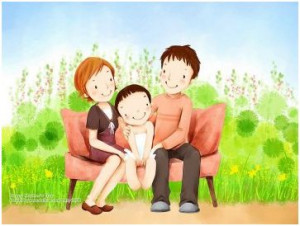 Sedež zavoda: Zgornja Kungota, Plintovec 10 c, 2201 Zgornja Kungota.Davčna številka: 58552561;Matična številka: 5085152000;Proračunski uporabnik: 65951;TRR: 0125 5603 0659 560, odprt pri UJP Slovenska BistricaRavnateljica: Zdenka Keuc, prof.Telefon: 02 655 06 02e-naslov: ravnatelj@os-kungota.siPomočnica ravnateljice za vrtec: Tina Polajžer, prof.Telefon: 02 655 06 15e-naslov: vrtec-oskungota@guest.arnes.siTajnica: Sonja EmeršičTelefon: 02 655 06 00
Računovodkinja: Hedvika LorberTelefon: 02 655 06 04e-mail: hedvika.lorber@guest.arnes.siVodja prehrane: Maša Puc Mačukate-mail: masa.puc@guest.arnes.si